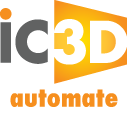 OVERVIEWiC3D Automate		A product from Creative Edge SoftwareAutomation of 3D packaging designs & mock-upsIn many packaging workflows, a range of product “flavors” has to be developed. Whether drinks, crisps, jam, tins or baby food, the process starts with the creation of a 3D model with applied textures, artwork and subsequent iterative replacement of those textures and artwork to develop the many different flavors of the original design.Iteration costs a lot of time and money and iC3D Automate, the latest product from Creative Edge Software, does away with it, completely. iC3D Automate uses the 3D content supplied from iC3D which,  together with the “Configurator” allows it to be easily integrated with Enfocus Switch production workflows, DAM solutions and automation tools. iC3D Automate will open an iC3D design file “hands free” and run automated “actions” on it, ranging from replacing textures or artwork, outputting high resolution images at specific camera angles, generating 3D PDF files and much more.iC3D Automate can easily be integrated in your workflow, with total flexibility and can be configured to perform exactly the type of automation you require. This increases product development speed, reduces human errors during the visual development of product variations and can help to reduce time-to-shelf during product development.System Requirements (minimum)Mac: Requires Mac OS X, version 10.9 (Mavericks) or newerWindows: Requires Windows Windows 7 / 8 / 10.  Must be 64 Bit O/SConfiguratorsACTIONOptionsOptionsDescriptionsRenderJPGWidth (pixels)Width (pixels)Width of output imageHeight (pixels)Height (pixels)Height of output imageResolution (dpi)Resolution (dpi)Resolution for image in DPIFrame Frame Frame number if animation used in IC3 file, default 0Preserve Alpha?Preserve Alpha?Not available for JPGRenderPNGWidth (pixels)Width (pixels)Width of output imageHeight (pixels)Height (pixels)Height of output imageResolution (dpi)Resolution (dpi)Resolution for image in DPIFrame Frame Frame number if animation used in IC3 file, default 0Preserve Alpha?Preserve Alpha?Background will be removed and will appear transparent CameraPresetCamera presetCamera presetBrowse to Camera Preset file to be usedZoom to Fit?Zoom to Fit?Would you like to fit model in the image? Yes/NoCameraPitchPitchDefine the Pitch +90 to -90 degreesYawYawDefine the Yaw 0-360 degreesZoomZoomDefine the Zoom level Zoom to fit?Zoom to fit?Would you like to fit model in the image?ExportDAEFrame NumberFrame NumberFrame number of animation used in IC3 fileExport3DPDFFrame NumberFrame NumberFrame number of animation used in IC3 fileExportIC3ReplaceArtLabel NameLabel NameThe name of the label used in the IC3 file. Default Base Artwork.IC3D FileIC3D FileBrowse to the IC3D file to be used in replacing the artworkArtwork fileArtwork fileAutomatic generated from files dropped in workflowOffset XOffset XOffset settings for image X positionOffset YOffset YOffset settings for image Y positionIs front? Is front? Yes(1)/No(0)ReplaceTextureReplaceTextureIC3D fileIC3D fileBrowse to the IC3D file to be used in replacing the textureModel NameModel NameName of the Model within the IC3 file where material is being replacedMaterial NameMaterial NameName of the Material for the model being replaced. Texture TypeTexture TypeThe texture type being altered. 0=diffused, 1=shine, 2=opacity, 3=bumpNew Texture fileNew Texture fileFile to be applied as new texture. Supports jpg or png.ExportOpsisServer urlServer urlWeb address of the iC3D Opsis server UsernameUsernamePasswordPasswordModel NameModel NameName of Model exporting to iC3D OpsisJob IdJob IdOptional information for Job IdCustomerCustomerOptional information for the Customer NameExport TimlineExport TimlineIs there an animation timeline to export, Yes or No?Export SpinExport SpinWould you like to export the model with an animated spin, Yes or No?